WITHDRAWAL REQUEST FORM 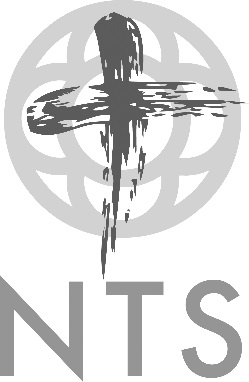 (Please Print)Instructions: The student is responsible for the processing of this form. This form must be completed and submitted to the Office of the Registrar and Admissions BEFORE withdrawal is considered. Name: 	Degree: Address: 	Term/Year: 	GPA: City/State/Zip:  	Hours Completed:       Age: Phone: 		Class (check one): Junior   Middler   SeniorDo you plan to return to NTS?      Yes       No            What are your future plans? Reasons for Withdrawal (form will not be accepted without a reason): The student is responsible for making sure he or she has good standing in the following areas. Please have the respective office initial below. GSL:            Scholarship:            Veteran:           Library: Business Office (balance or refund):   Student’s Signature:    	Date: *Academic Dean/Registrar’s Signature: ______________________________	Date Received: *Signature may be acquired by an interview with the Academic Dean or the Registrar 